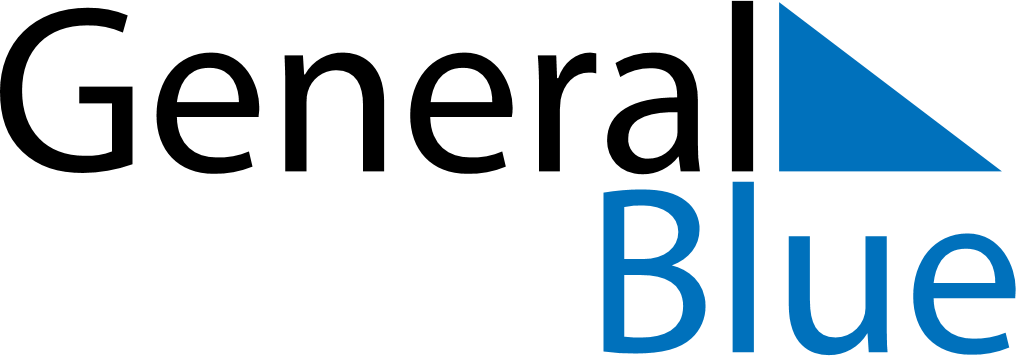 2021 - Q3Philippines 2021 - Q3Philippines 2021 - Q3Philippines 2021 - Q3Philippines 2021 - Q3Philippines 2021 - Q3Philippines JulyMONTUEWEDTHUFRISATSUNJuly1234July567891011July12131415161718July19202122232425July262728293031JulyAugustMONTUEWEDTHUFRISATSUNAugust1August2345678August9101112131415August16171819202122August23242526272829August3031SeptemberMONTUEWEDTHUFRISATSUNSeptember12345September6789101112September13141516171819September20212223242526September27282930SeptemberJul 20: Feast of the Sacrifice (Eid al-Adha)Jul 27: Iglesia ni Cristo DayAug 9: Islamic New YearAug 21: Ninoy Aquino DayAug 30: National Heroes’ DaySep 21: Mid-Autumn Festival